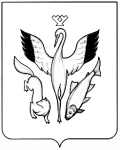 УПРАВЛЕНИЕ ОБРАЗОВАНИЯ АДМИНИСТРАЦИИМУНИЦИПАЛЬНОГО ОБРАЗОВАНИЯ ШУРЫШКАРСКИЙ  РАЙОНПРИКАЗ    От 17 ноября   2016  г.		с. Мужи				№742  Об исполнении приказа департамента образования Ямало-Ненецкого автономного округа №1389 от 16 ноября 2016 года «О проведении месячника профессиональной ориентации обучающихся общеобразовательных организаций   Ямало-Ненецкогоавтономного округа»	В целях реализации Комплекса мер по профориентационной ориентации обучающихся в общеобразовательных организациях Ямало-Ненецкого автономного округа и развитию системы среднего профессионального образования с учётом совмещения теоретической подготовки с практическим обучением на предприятии в Ямало-Ненецком автономном округе, утверждённого Распоряжением Правительства Ямало-Ненецкого  автономного округа от 12 сентября 2014 года №585-РП, приказываю:Принять к исполнению приказ  департамента образования Ямало-Ненецкого автономного округа №1389 от 16 ноября  2016 года «О проведении месячника профессиональной ориентации обучающихся общеобразовательных организаций   Ямало-Ненецкого автономного округа» (далее-Приказ). (приложение 1)   Провести с 21 ноября по 21 декабря 2016 года  месячник профессиональной ориентации обучающихся общеобразовательных организаций   Шурышкарского района.Руководителям общеобразовательных организаций: Довести Приказ департамента образования  округа, данный приказ до сведения  педагогических коллективов, обучающихся и их родителей (законных представителей).Срок: до 18 ноября 2016 годаОбеспечить выполнение Плана мероприятий, утверждённых  Приказом департамента образования округа.Срок:  21 ноября -21 декабря 2016 г.Обеспечить предоставление  в управление образования информаций о проведённых мероприятиях в рамках Месячника.  Срок: еженедельно,с  21 ноября по 21 декабря 2016 г.    Главному специалисту отдела общего, дошкольного, дополнительного образования и воспитания управления образования Асясоловой Т.В.: Обеспечить контроль за ходом проведения Месячника. Организовать сбор и обработку материалов, присланных из общеобразовательных организаций о проведённых в рамках Месячника мероприятиях, их отправку в департамент образования Ямало-Ненецкого округа.Срок:  еженедельно,с 21 ноября по 21 декабря 2016 г.Контроль исполнения настоящего приказа возлагаю  на   начальника  отдела общего, дошкольного, дополнительного образования и воспитания управления образования Усольцеву Е.А.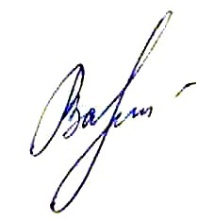 Начальник управления                                          М.Л. ЗаваруеваОзнакомлен:   Гл. специалист ООДОиВ ___________«__»____2016 г. (Асямолова Т.В.)Исполнитель: Усольцева Елена Александровна(34994)22353 Отправлено: Школы- 9 